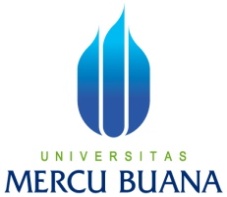 SURAT PERNYATAANSaya yang bertanda tangan di bawah ini :Nama				:NIM				:Nama Dosen Pembimbing	: 1.				  2.Hari/Tgl Ujian Sidang		:Dengan ini menyatakan akan menyelesaikan PERBAIKAN TESIS DAN PROSES HARDCOVER TESIS yang ditandatangani minimal oleh Dosen Pembimbing dan Ketua / Sekretaris Program Studi selambat-lambatnya 1 bulan sejak pelaksanaan ujian sidang tesis, yaitu selesai pada tanggal :……………………………………………………………………………..Jika sampai dengan 1 bulan perbaikan tesis belum selesai dan pengesahan hard cover belum ditandatangani oleh Dosen Pembimbing dan Ketua / Sekretaris Program Studi, MAKA hasil Ujian Sidang Tesis yang sudah berlangsung “DINYATAKAN TIDAK BERLAKU” dan bersedia melakukan Ujian Sidang Tesis Ulang.Demikian Surat Pernyataan ini saya buat untuk menjadi perhatian dalam penyelesaian Tesis.    Jakarta, Yang Menyatakan,						Mengetahui,	MateraiRp 6.000,00-   	  (Mahasiswa)							(DosenPembimbing)